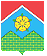 СОВЕТ ДЕПУТАТОВПОСЕЛЕНИЯ МОСКОВСКИЙРЕШЕНИЕО согласовании мест размещения нестационарных объектов торговли на территории поселения МосковскийВ связи с формированием проекта схемы размещения нестационарных объектов торговли на территории поселения Московский, рассмотрев предложения администрации поселения о местах размещения указанных объектов, руководствуясь Федеральным законом от 28.12.2009 № 381-ФЗ «Об основах государственного регулирования торговой деятельности в Российской Федерации» и  Постановлением правительства Москвы от 03.02.2011 № 26-ПП «О размещении нестационарных торговых объектов, расположенных в городе Москве на земельных участках, в зданиях, строениях и сооружениях, находящихся в государственной собственности», Уставом поселения Московский, Совет депутатов решил:Согласовать проект схемы размещения нестационарных торговых объектов согласно приложению.Направить настоящее решение в администрацию поселения Московский для принятия мер по его практической реализации.Глава поселения                                                                                                                В.Ю. Чирин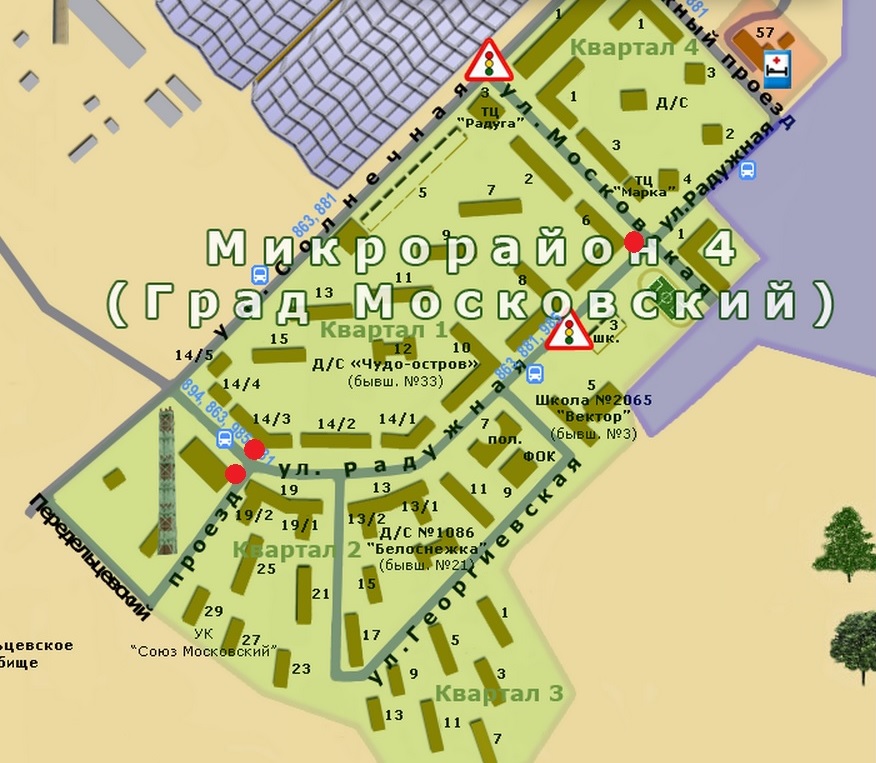 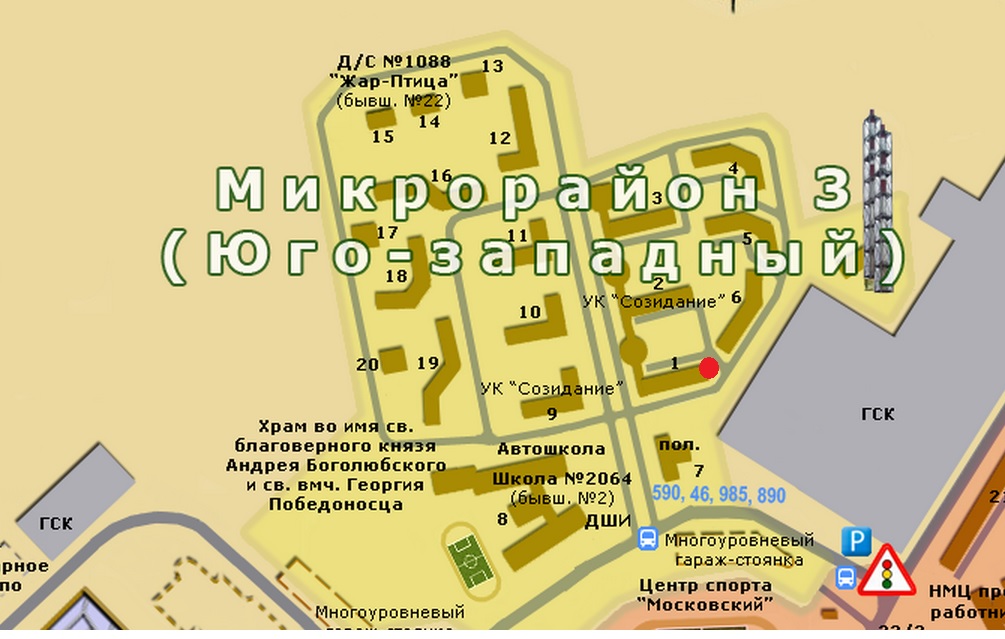 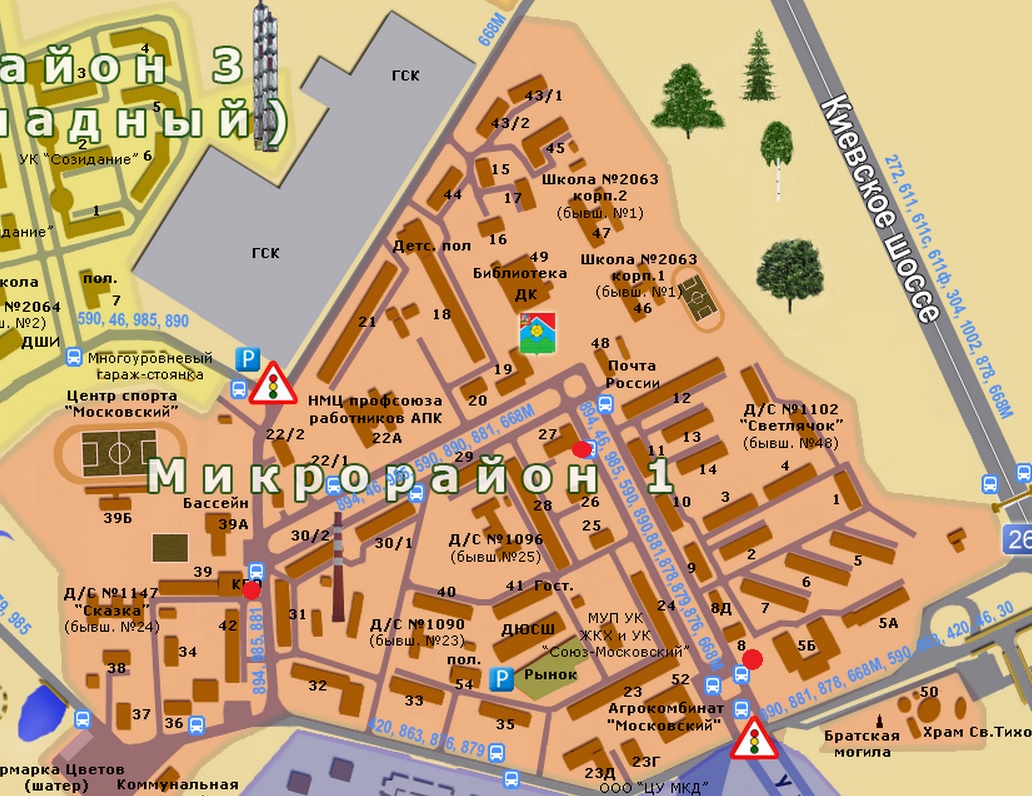 	  поселения Московский	Приложение	                          к решению Совета депутатов                                 	    поселения Московский	   от 29.01.2015 № 7/22                    Проект схемы       размещения нестационарных торговых объектов на территории поселения              Московский1) г. Москва, г. Московский, ул. Радужная, д. 14 к. 3 (печать);2) г. Москва, г. Московский, ул. Радужная, д. 6 (мороженное);3) г. Москва, г. Московский, мкр.1, д. 39/1 (печать);4) г. Москва, г. Московский, мкр.1, д. 8б (печать);	5) г. Москва, г. Московский, напротив жилого комплекса «Бристоль» (овощи-фрукты);6) г. Москва, г. Московский, напротив жилого комплекса «Бристоль» (прод. товары);7) г. Москва, г. Московский, ул. Радужная, д. 19, к. 3 (продовольственные товары);8) г. Москва, г. Московский, мкр.3, д. 1 (овощи-фрукты, продовольственные товары);9) г. Москва, г. Московский, мкр.1, д. 27а (общественное питание).от29.01.2015№7/22